RESUMEMUHAMMAD MUHAMMAD.333612@2freemail.com 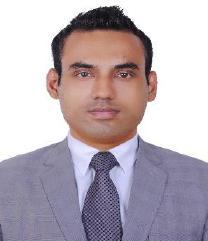 Professional Summary: A motivated pharmacist with a real passion for healthcare and theability to develop and grow a pharmacy business.Objective: As experienced pharmacy-professional, I would like to make best use of my talentin terms of experience, research, and study made by me in the field of pharmacy by taking proper decision at the Management level that would benefit the company in the long run.Skills:Can counsel patients in Fluent English, Urdu, Punjabi and basic ArabicSelf-motivated team player as well as team leaderCan work with MS Office, Retail Pro, Pharma POS, EWFCan perform routine retail operations at utmost levelFlexible in job schedules, can work in different shifts.Cross-promotion of OTC items and supplements to increase profitsRESUMEDoing best to achieve daily and monthly sales targetsAware of all major insurance approvals and proceduresDealing with medical reps and ordering on daily basisAccurately dispensing medicines on prescription and OTC to the patientsListening to customer needs accurately and fulfilling in less time.Promoting General items e.g., creams, B.P and Blood sugar monitors.Can manage daily pharmacy operations i.e. GRV’s, Expires, inventory maintenance, Deliveries, sales promotions, control drug entries.Professional Work Experience:Retail Pharmacist: AL WASHAH PHARMACY/AL BUSTAN MEDICAL CENTER, Al Dhaid Sharjah, UAE. (May2015-Jun2016) (1year)Retail Pharmacist: LIFE HEALTHCARE GROUP, Dubai, UAE(May2014-Nov2014) (6months)Hospital Pharmacist: AZIZ MEDICAL CENTER, Karachi Pakistan (March 2011-Oct 2013) (2 years,7months)Trainee Pharmacist: SHIFA INTERNATIONAL HOSPITAL, Islamabad Pakistan (2 months)Professional Qualification: Pharm-D (Doctor of Pharmacy)University of Sargodha, Sargodha, Punjab PakistanSession: Dec 2005-Feb 2011	CGPA:3.20/4.00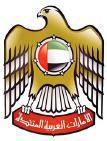 Ministry of Health & Prevention further certify that no disiplinary proceedings are in progress against the practitioner named above and has never been the subject of an inquiry by the authorities at the Ministry of Health.Dr. Amin, M.Sc, Ph.DAssistant Undersecretary of Public Health Policy & Licensing (CEO) Medical License, Advertising & Coordination DepartmentEligibility LetterTo whom it may concern,Kindly be informed that:Applicant Name:	MUHAMMAD Nationality:	PakistanHave been approved as: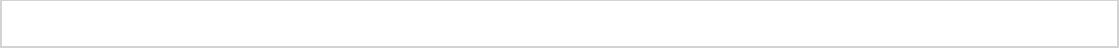 Pharmacist PharmacyAnd this letter was given to the applicant in order to seek employment and to submit it to the concerned Healthcare Facilities for the issuance of DHA license.Yours Sincerely,Health Regulation DepartmentNote:This is electronically generated report, no need for signature or stamp.This letter is NOT a license and you are NOT eligible to practice.This letter is valid up to one year from the issuing date.Any changes or alteration, this certificate will be cancelled.Profession: PharmacistProfession: PharmacistProfession: PharmacistVISA Status:  TouristCertifications: Active-DHA License /MOH Eligible, HAAD EligibleCertifications: Active-DHA License /MOH Eligible, HAAD EligibleCertifications: Active-DHA License /MOH Eligible, HAAD EligibleMarital Status: SingleD.O.B: 1988Nationality: PakistaniExpected Salary: NegotiableAddress: Al Satwa DubaiAddress: Al Satwa DubaiAddress: Al Satwa DubaiUnited Arab EmiratesUnited Arab EmiratesUnited Arab EmiratesMinistry of Health & PreventionMinistry of Health & PreventionMinistry of Health & PreventionMinistry of Health & PreventionCertificate of Good StandingCertificate of Good StandingCertificate of Good StandingCertificate of Good StandingRenewalRenewalCertificate Number:Ministry of Health Hereby Certify:Mr. MUHAMMAD Mr. MUHAMMAD Mr. MUHAMMAD Nationality:PakistanPakistanEmployeed By:AL WASHAH PHARMACYAL WASHAH PHARMACYAL WASHAH PHARMACYSector Type:Medical Facility ±Private (Pharmacist/Assistance Pharmacist)Medical Facility ±Private (Pharmacist/Assistance Pharmacist)Medical Facility ±Private (Pharmacist/Assistance Pharmacist)Medical Facility ±Private (Pharmacist/Assistance Pharmacist)Emirate:SharjahSharjahLicense Category/Type:PharmacistPharmacistSpeciality:PharmacistPharmacistCertificate Approval Date:2016-10-04Certificate Expiry Date:2017-04-03Experience DescriptionDate FromDate ToCommentsAl WASHAH PHARMACY,SHARJAH ,UAE2015-08-112016-06-10